Муниципальное бюджетное дошкольное образовательное учреждениеЧановский  детский сад № 4Чановского района Новосибирской областиСпортивно – развлекательный праздникв младшей  группе (3-4 года)«Я и мой папа»Приоритетная образовательная область: Физическое развитие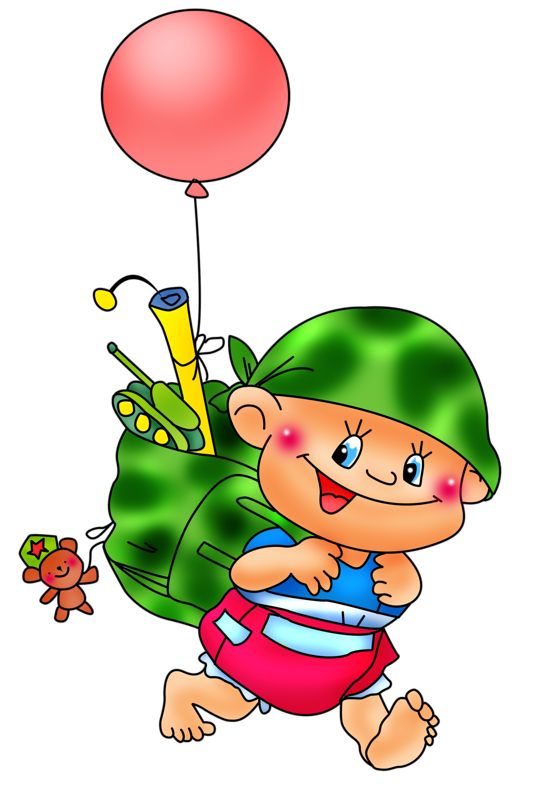 Подготовили и провели: Инструктор по ФИЗО, воспитатели группы2020Сценарий развлечения к 23 февраля в младшей группе «Я и папа мой»Цель: способствовать психологическому сближению детей и родителей, развитию гармонии в отношениях.Задачи:1. Образовательные:- расширять представление детей о государственном празднике День защитника Отечества;- продолжать учить детей играть в различные игры, соблюдая правила;2. Развивающие:- развивать быстроту, ловкость, меткость, сообразительность;- развивать умение громко и выразительно читать стихи; петь песни;- развивать умение детей и родителей взаимодействовать друг с другом;3. Воспитательные:- воспитывать любовь к Родине; чувство гордости за своих близких (за папу, старшего брата, за дедушку);- воспитывать чувство товарищества;- приобщать детей к праздничной культуре поведения.Оборудование:Предварительная работа: беседы об армии, о солдатах; разучивание стихов, песни; разучивание движений под маршевую музыку; разучивание танца «Морячка» изготовление подарочных медалей для папХод мероприятияВед. Уважаемые гости! Приближается праздник – День защитников Отечества. Вся страна поздравляет в этот день наших пап и дедушек, им дарят песни, читают в их честь стихи. И мы собрались в этот февральский день поздравить наших пап и мальчиков ведь они – тоже будущие защитники страны.Этот день стал для россиян праздником сильных, смелых и благородных мужчин. Наши детки хотят быть на пап. Они даже научились маршировать. Посмотрим как здорово это у них получается!(Выходят дети по песню «Защитники страны»)День сегодня замечательный, настроение у всех радостное. Для дружного приветствия все громко крикнем «ура!»Сегодня здесь, в этом залеМы веселье и спорт совместим.Мы этот славный праздник с вами.Прекрасным играм песням и стихам посвятим.Праздничный парад в честь Дня защитников Отечества объявляется открытым!Песня: Мы солдаты»Стихи: Спасибо, милый папочка,Что ты достался мне!Люблю улыбку ясную,Она, как свет в окне!***В день холодный февраляПоздравляю папу я.Он защитник, он герой —Любим папу всей семьёй!- Молодцы, присаживайтесь, пожалуйста. (дети садятся на стулья)- Ребятки отгадайте загадкуКто научит гвоздь забить,Даст машину порулитьИ подскажет, как быть смелым,Ловким, сильным и умелым.Все вы знаете, ребята!Это ваш любимый (папа)- Ребята, вы хотите стать сильными, умными и смелыми, как ваши папы? (Ответы детей.)- Сегодня накануне дня защитника Отечества хотелось бы испытать наших пап в ловкости, смелости, сноровке, а помогут им в этом их сыновья - будущие защитники отечестваПостроение команд (папа и ребенок)Перед каждыми соревнованиями нужно разогреться.Зарядка.Каждый день по утрамделаем зарядку.Очень нравится всем намделать по порядку:Весело шагать,Руки поднимать,Наклоняться, подниматься,Приседать и вставать.Потом весело скакать.- Команды готовы. Соревнования объявляются открытыми.Танец «Морячка»1. Конкурс «Слушай мою команду!»2. Конкурс «Обнималочка»Стихи: Кто нас с мамой защитит,Вмиг врагов всех победит,Ну, конечно, это мойПапа милый, дорогой!Защитникам смелымМы крикнем «Ура!»Здоровья желаем вам,Счастья, добра.Вед.: Объявляется приказПригласить на конкурс пап!Проверка ждетНаш веселый смелый взвод!1 конкурс - «Солнышко». 2 конкурс - «Переправа». 3 конкурс «Авиаконструкторы» 4 конкурс «Топкое болото» 5 конкурс «Военная техника»Папа — защитник,Папа — герой,Он — охраняетНаш сон и покой!Папы смелые у нас,Защищают каждый час.Мы вас очень-очень любим,И всегда гордиться будем!Я — большой, я — солдат,Дайте в руки автомат,Я готов всех охранятьИ Россию — защищать!Исполняется песня "Бравые солдаты"Ведущий: Наш вечер пап и детей подходит к завершению! Спасибо вам за внимание, за участие, за то, что нашли время прийти к нам. Наши папы и дедушки успешно выполнили все задания, показали себя настоящими защитниками Родины. На таких воинов всегда можно положиться, они сберегут мир!Принимайте поздравительные открытки от ваших детей. Еще раз поздравляем вас с праздником дорогие мужчины и до свидания!